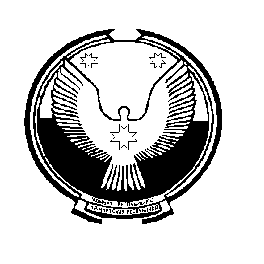                   Администрация						      «Пазял»муниципального образования                                              муниципал кылдытэтлэн«Пазяльское»						       администрациез                                                                 ПОСТАНОВЛЕНИЕот 31 июля 2014 года                                                                                          № 26-рОб утверждении Единых требований к размещению и наполнению подразделов Официального сайта муниципального образования «Пазяльское», посвященных вопросам противодействия коррупции.      В  целях обеспечения доступа граждан к информации о деятельности органов местного самоуправления муниципального образования «Пазяльское» по вопросам противодействия коррупции, реализации Указа Президента Удмуртской Республики от 6 февраля 2014 года № 12 «О Программе противодействия коррупции в Удмуртской Республике на 2014-2015 годы», а также обеспечения единого подхода к организации и проведению работы по размещению и наполнению подраздела Официального сайта муниципального образования «Пазяльское», посвященного вопросам противодействия коррупции, Администрация муниципального образования «Пазяльское» ПОСТАНОВЛЯЕТ:Утвердить прилагаемые Единые требования к размещению и наполнению подраздела Официального сайта муниципального образования «Пазяльское», посвященного вопросам противодействия коррупции (далее - Единые требования).Старшему  специалисту Администрации МО «Пазяльское» привести подраздел Официального сайта муниципального образования «Пазяльское», посвященный вопросам противодействия коррупции, в соответствие с Едиными требованиями в срок до 05 августа 2014 года.Контроль за исполнением настоящего Постановления оставляю за собой.Глава муниципальногообразования «Пазяльское»:                                                                      В.П.РябовУтвержденыПостановлением Администрациимуниципального образования«Пазяльское» от «31»  июля 2014 года № 26-р Единые требованияк размещению и наполнению подраздела Официального сайта муниципального образования «Пазяльское», посвященного вопросам противодействия коррупцииОбщие положенияНа Официальном сайте  муниципального образования «Пазяльское» в информационно-телекоммуникационной сети «Интернет» (далее – Сайт) должен быть создан подраздел с наименованием «Противодействие коррупции», который имеет соответствующие подразделы, включающие информацию о работе, проводимой в сфере противодействия коррупции, соответственно Главой муниципального образования.Отдельная гиперссылка на подраздел «Противодействие коррупции» размещается на главной странице Сайта. Размещение указанной гиперссылки во всплывающих окнах не допускается.Доступ в подраздел «Противодействие коррупции» осуществляется с главной страницы Сайта путем последовательного перехода по гиперссылке. Количество таких переходов (по кратчайшей последовательности) должно быть не более одного.При наполнении подраздела «Противодействие коррупции» информация, отнесенная к государственной тайне или являющаяся конфиденциальной, не размещается.Требования к наполнению подраздела«Противодействие коррупции»В подразделе «Противодействие коррупции» содержатся последовательные ссылки на следующие подразделы:Нормативные правовые и иные акты в сфере противодействия коррупции;Антикоррупционная экспертиза;Методические материалы;Формы документов, связанных с противодействием коррупции, для заполнения;Сведения о доходах, расходах, об имуществе и обязательствах имущественного характера;Комиссия по соблюдению требований к служебному поведению и урегулированию конфликта интересов;Обратная связь для сообщений о фактах коррупции.Подраздел «Противодействие коррупции» может содержать иные подразделы, в которых размещаются доклады, отчёты, обзоры, статистическая информация по вопросам противодействия коррупции, часто задаваемые вопросы, размещение которых будет признано целесообразным руководителем муниципального органа.Подраздел «Нормативные правовые и иные акты в сфере противодействия коррупции» содержит:список гиперссылок действующих решений Совета депутатов муниципального образования «Можгинский район», постановлений, распоряжений Главы муниципального образования «Можгинский район» и постановлений, распоряжений Администрации Главы муниципального образования «Можгинский район»   по вопросам противодействия коррупции с приложением файлов, содержащих полный текст акта (www.mozhga-rayon.ru/about/vacancies/anti-corruption-policies/);      2) список гиперссылок действующих правовых актов органов местного самоуправления          муниципального образования «Пазяльское» по вопросам противодействия           коррупции с приложением файлов, содержащих полный текст акта, включающих в          себя:а) Программу по противодействию коррупции в муниципальном образовании «Пазяльское» на 2013-2015 годы;б) перечень должностей муниципальной службы, при назначении на которые граждане, и при замещении которых, муниципальные служащие Администрации МО «Пазяльское» обязаны представлять сведения о своих доходах, об имуществе и обязательствах имущественного характера, а также сведения о доходах, об имуществе и обязательствах имущественного характера своих супруги (супруга) и несовершеннолетних детей;в) перечень должностей муниципальной службы, при замещении которых осуществляется контроль за соответствием расходов лиц, замещающих данные должности, расходов их супруг (супругов) и несовершеннолетних детей общему доходу данных лиц и их супруг (супругов);г) порядок предоставления сведений о доходах, расходах, об имуществе и обязательствах имущественного характера;д) положение о проверке достоверности и полноты сведений, представляемых гражданами, претендующими на замещение должностей муниципальной службы, и муниципальными служащими, и соблюдения муниципальными служащими требований к служебному поведению;е) порядок уведомления муниципальным служащим представителя нанимателя о фактах обращения в целях склонения муниципального служащего к совершению коррупционных правонарушений;ж) иные правовые акты по вопросам противодействия коррупции, размещение которых будет признано целесообразным руководителем органа местного самоуправления.           8.  Нормативные правовые и иные акты в сфере противодействия коррупции (далее            – нормативные правовые и иные акты), предусмотренные пунктом 7 настоящих             требований,  размещаются в виде текста в формате (в одном или нескольких из           следующих форматов: DOC, DOCX, RTF, PDF), обеспечивающем возможность           поиска  и копирования фрагментов текста средствами веб-обозревателя           («гипертекстовый формат»). Нормативные правовые и иные акты могут          дополнительно размещаться в графическом формате в виде графических образов их          оригиналов («графический формат»).               Размещение нормативных правовых  и иных актов в иных  форматах, а также в          виде сканированных документов, требующих дополнительного распознавания, не         допускается.9. Подраздел «Антикоррупционная экспертиза» должен содержать следующую информацию:обобщенную информацию о проведении за отчетный период (полугодие и год нарастающим итогом) органом местного самоуправления МО «Пазяльское» антикоррупционной экспертизы нормативных правовых актов, разработанных органом местного самоуправления МО «Пазяльское»;информацию о проведении за отчетный период (год) в отношении нормативных правовых актов и их проектов, размещенных на сайте МО «Пазяльское», независимой антикоррупционной экспертизы с указанием результатов рассмотрения заключений независимых экспертов.Подраздел, предусмотренный настоящим пунктом, также должен содержать гиперссылку, которая является перекрестной с разделом (подразделом), созданным для размещения информации о подготовке органом местного самоуправления  МО «Пазяльское» проектов нормативных правовых актов.10. Подраздел «Методические материалы» содержит методические рекомендации, обзоры, письма, иные документы методического характера по вопросам противодействия коррупции как самостоятельно разработанные органами местного самоуправления муниципального образования «Пазяльское», так и подготовленные Администрацией Главы и Правительства Удмуртской Республики.          В подразделе, предусмотренном настоящим пунктом, также могут быть размещены методические материалы, одобренные президиумом Совета при Президенте Российской Федерации по противодействию коррупции, методические рекомендации, обзоры, разъяснения и иные документы, подготовленные Министерством труда и социальной защиты Российской Федерации.  11. Методические рекомендации, обзоры, письма, иные документы методического характера по вопросам противодействия коррупции, предусмотренные пунктом 10 настоящих требований, размещаются в виде текста в формате (в одном или нескольких из следующих форматов: DOC,DOCX, RTF, PDF), обеспечивающем возможность поиска и копирования фрагментов текста средствами веб-обозревателя («гипертекстовый формат»). Размещение в иных форматах, а также в виде сканированных документов, требующих дополнительного распознавания, не допускается.12. Подраздел «Формы документов, связанных с противодействием коррупции, для заполнения» обеспечивает доступ к списку гиперссылок форм обращений, уведомлений, заявлений, справок о доходах, расходах, об имуществе и обязательствах имущественного характера, заполняемых гражданами, лицами, замещающими муниципальные должности в Администрации МО «Пазяльское», муниципальными служащими в рамках реализации законодательства о противодействии коррупции, включающих в себя формы следующих документов:обращение гражданина, юридического лица по фактам коррупционных правонарушений;уведомление муниципальным служащим представителя нанимателя о намерении выполнять иную оплачиваемую работу;уведомление представителя нанимателя о фактах обращения в целях склонения муниципального служащего к совершению коррупционных правонарушений;обращение в комиссию по соблюдению требований к служебному поведению и урегулированию конфликта интересов бывшего муниципального служащего о даче согласия на замещение должности в коммерческой (некоммерческой) организации или выполнение работ на условиях гражданско-правового договора;заявление муниципального служащего о невозможности по объективным причинам представить сведения о доходах, об имуществе и обязательствах имущественного характера своих супруги (супруга) и несовершеннолетних детей;уведомление муниципального служащего о получении подарка в связи с должностным положением или исполнением им служебных (должностных) обязанностей;уведомление муниципальным служащим представителя нанимателя и своего непосредственного начальника о возникшем конфликте интересов или о возможности его возникновения;справки о доходах, об имуществе и обязательствах имущественного характера;справка о расходах лица, замещающего муниципальную должность муниципального образования «Пазяльское», муниципального служащего и членов их семей по каждой сделке по приобретению земельного участка, другого объекта недвижимости, транспортного средства, ценных бумаг, акций (долей участия, паев в уставных (складочных) капиталах организаций) и об источниках получения средств, за счет которых совершена указанная сделка.13.Формы документов, связанных с противодействием коррупции, предусмотренные пунктом 12 настоящих требований, для заполнения размещаются в виде электронной формы с возможностью заполнения соответствующих полей и последующей выгрузки в файл в одном или нескольких из следующих форматов: DOC,DOCX, RTF, или в виде приложенных файлов в одном или нескольких из следующих форматов: DOC,DOCX, RTF, PDF. Размещение в иных форматах, а также в виде сканированных документов, требующих дополнительного распознавания, не допускается. 14. Подраздел «Сведения о доходах, расходах, об имуществе и обязательствах имущественного характера» обеспечивает доступ к сведениям о доходах, расходах, об имуществе и обязательствах имущественного характера, предусмотренных Постановлением Администрации муниципального образования «Пазяльское» от 12.12.2012г № 54 (в редакции с изменениями от 22.07.2013г. № 42) размещения сведений о доходах, расходах, об имуществе и обязательствах имущественного характера лиц, замещающих муниципальные должности органов местного самоуправления МО «Пазяльское», муниципальных служащих и членов их семей на официальном сайте органов муниципального образования МО «Пазяльское».Сведения о доходах, расходах, об имуществе и обязательствах имущественногохарактера размещаются:без ограничения доступа к ним третьих лиц;в табличной форме согласно приложению к настоящим требованиям в гипертекстовом формате и (или) в виде приложенных файлов в одном или нескольких из следующих форматов: DOC,DOCX, RTF, EXCEL. При этом должна быть обеспечена возможность поиска по тексту файла и копирования фрагментов текста. Размещение в иных форматах, а также в виде сканированных документов, требующих дополнительного распознавания, не допускается.в одном (едином) файле в виде таблицы либо в виде файлов, сгруппированных по самостоятельным структурным подразделениям (управлениям, отделам).16. Размещенные на сайтах сведения о доходах, расходах, об имуществе и обязательствах имущественного характера, в том числе за предшествующие годы не подлежат удалению и находятся в открытом доступе (размещены на сайтах) в течение всего периода замещения соответствующим лицом муниципальной должности муниципального образования «Пазяльское», должности муниципальной службы.17. Подраздел «Комиссия по соблюдению требований к служебному поведению и урегулированию конфликта интересов» обеспечивает доступ к информации о деятельности комиссии по соблюдению требований к служебному поведению муниципальных служащих  и урегулированию конфликта интересов органах местного самоуправления МО «Пазяльское» (далее-комиссия), включающей в себя:состав комиссии;положение  о комиссии;план работы комиссии на текущий год;информацию о проведенных заседаниях комиссии и о принятых комиссией решениях;порядок подачи заявлений для рассмотрения на заседании комиссии.18. Сведения о деятельности комиссии должны размещаться в виде приложенного файла в одном или нескольких из следующих форматов: DOC,DOCX, RTF, PDF.При размещении сведений о принятых комиссией решениях указывается информация о рассмотренных на заседаниях вопросах (осуществление в органах местного самоуправления МО «Пазяльское» мер по предупреждению коррупции, о нарушении муниципальным служащим требований к служебному поведению, причины непредставления муниципальным служащим сведений о доходах, об имуществе и обязательствах имущественного характера супруги (супруга) и несовершеннолетних детей, заявление муниципального служащего о работе в иной организации и т. д.), при этом опубликование принятых комиссией решений осуществляется с обезличиванием персональных данных.19. Подраздел «Обратная связь для сообщений о фактах коррупции» содержит гиперссылку, перекрестную с гиперссылкой, при  переходе по которой осуществляется доступ к подразделу «Обращение граждан», включающему в том числе информацию:о положении об организации работы с обращениями граждан в Администрации муниципального образования «Пазяльское», утвержденное Распоряжением Администрации муниципального образования «Пазяльское» от 25.07.2014г. № 24-р;о способах для граждан и юридических лиц беспрепятственно направлять свои обращения в органы местного самоуправления МО «Пазяльское» (информация о работе «горячей линии», «телефона доверия», отправке почтовых сообщений, форма направления сообщений гражданами и организациями через сайт).20. В подразделе, предусмотренном пунктом 19 настоящих требований, должны указываться контактные данные ответственного лица за работу по профилактике коррупционных и иных правонарушений в органах местного самоуправления МО «Пазяльское» (номер служебного телефона, факса и адрес электронной почты).Приложениек Единым требованиям к размещению и наполнениюподразделов Официального сайта муниципального образования «Пазяльское», посвященного вопросампротиводействия коррупцииСведенияо доходах, расходах, об имуществе и обязательствах имущественного характераза период с _____________по ____________20__года№ п/пДанные лица, сведения о котором размещаютсяДекларированный годовой доход(руб.)Объекты недвижимости,  находящиеся в собственностиОбъекты недвижимости,  находящиеся в собственностиОбъекты недвижимости,  находящиеся в собственностиОбъекты недвижимости, находящиеся в пользованииОбъекты недвижимости, находящиеся в пользованииОбъекты недвижимости, находящиеся в пользованииТранспортные средства(вид, марка)Сведения об источниках получения средств, за счет которых совершена сделка по приобретению земельного участка, другого объекта недвижимого имущества, транспортного средства, ценных бумаг, акций (долей участия, паев в уставных (складочных) капиталах организаций.№ п/пДанные лица, сведения о котором размещаютсяДекларированный годовой доход(руб.)Вид объектаПлощадь (кв.м.)Страна расположенияВид объектаПлощадь (кв.м)Страна расположенияТранспортные средства(вид, марка)Сведения об источниках получения средств, за счет которых совершена сделка по приобретению земельного участка, другого объекта недвижимого имущества, транспортного средства, ценных бумаг, акций (долей участия, паев в уставных (складочных) капиталах организаций.1Фамилия, инициалы и должность лица, чьи сведения размещаются1Супруг (супруга)1Несовершеннолетний ребенок2Фамилия, инициалы и должность лица, чьи сведения размещаются2Супруг (супруга)2Несовершеннолетний ребенок